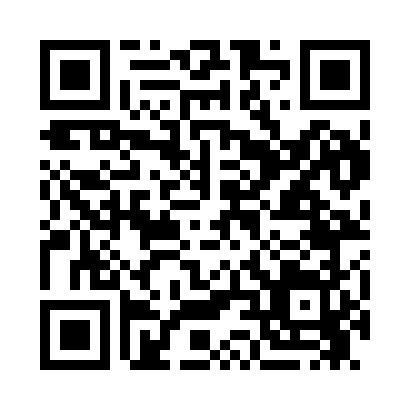 Prayer times for Bahama Park, North Carolina, USAMon 1 Jul 2024 - Wed 31 Jul 2024High Latitude Method: Angle Based RulePrayer Calculation Method: Islamic Society of North AmericaAsar Calculation Method: ShafiPrayer times provided by https://www.salahtimes.comDateDayFajrSunriseDhuhrAsrMaghribIsha1Mon4:466:131:275:168:4210:082Tue4:476:131:285:168:4210:083Wed4:486:131:285:168:4210:084Thu4:486:141:285:168:4210:085Fri4:496:141:285:168:4210:076Sat4:506:151:285:168:4110:077Sun4:506:161:295:178:4110:068Mon4:516:161:295:178:4110:069Tue4:526:171:295:178:4110:0610Wed4:526:171:295:178:4010:0511Thu4:536:181:295:178:4010:0412Fri4:546:191:295:178:4010:0413Sat4:556:191:295:178:3910:0314Sun4:566:201:295:178:3910:0315Mon4:576:201:305:178:3810:0216Tue4:586:211:305:178:3810:0117Wed4:586:221:305:178:3710:0018Thu4:596:221:305:178:3710:0019Fri5:006:231:305:178:369:5920Sat5:016:241:305:178:369:5821Sun5:026:251:305:178:359:5722Mon5:036:251:305:178:349:5623Tue5:046:261:305:178:349:5524Wed5:056:271:305:178:339:5425Thu5:066:271:305:178:329:5326Fri5:076:281:305:178:319:5227Sat5:086:291:305:178:319:5128Sun5:096:301:305:178:309:5029Mon5:106:301:305:168:299:4930Tue5:116:311:305:168:289:4831Wed5:126:321:305:168:279:47